2.МЛРС група запад БИЛТЕН ПКО БЛ Бр.19 Сезона 2022/23	 19.коло TABELA 2.MLRS група западОДЛУКЕСве одигране утакмице региструју се постигнутим  резултатом.Кажњава се КК „Уна“ из Козарске Дубице са..........................................75,00 кмЗбог досуђене ТГ клупи екипе ради неспо. понашања...........................50,00 кмТачка 11.2.4.2  ПРОПОЗИЦИЈЕ  ТАКМИЧЕЊАЗбог досуђене  ТГ  играчу бр. 23 Петровић М.  ради неспо. понашања...25,00 км Тачка 11.2.4.1  ПРОПОЗИЦИЈЕ  ТАКМИЧЕЊАКажњава се КК „Младост Буллдогс“ из Прњавора са...........................175,00 кмЗбог досуђене ДГ играчу бр.9 Тодоровић С. - двије нес. грешке..........75,00 км Тачка 11.2.4.4.  ПРОПОЗИЦИЈЕ  ТАКМИЧЕЊАЗбог досуђене  ДГ  сл. предс. Тривичевић А. – двије ТГ због приговора .. 100,00 км  Тачка 11.2.4.8.  ПРОПОЗИЦИЈЕ  ТАКМИЧЕЊАОСТАЛА САОПШТЕЊА	Неодигране утакмице:12.коло	Уна		:	Козара 	15.коло	Козара 	:	Старс баскет16.коло	Лијевче 	:	Борац 2Неодигране утакмице се морају одиграти до термина задњег кола, 01.04.2023.г.У случају да домаћини неодиграних утакмица, до прдвиђеног термина не закажу утакмице, утакмице губе службеним резултатум, 2:0, и не додјељује им се 1 бод.Гостујуће екипе које не дођу на заказане утакмице, утакмице губе службеним резултатум, 2:0, и не додјељује им се 1 бод.                             КОМЕСАР  ТАКМИЧЕЊА ПКС БЛ								           Драган Вуковић    Број утакмице:
109МЛАДОСТ КВЛИЈЕВЧЕ6176Број утакмице:
109Резултат по четвртинама:(19:17,9:20,13:14,20:25)(19:17,9:20,13:14,20:25)(19:17,9:20,13:14,20:25)Делегат:    Дојчиновић Д.Делегат:    Дојчиновић Д.Делегат:    Дојчиновић Д.Делегат:    Дојчиновић Д.  Судије:  : 1) Вранковић Б.  2) Митровић Ђ.  3) Ђукић М.  Судије:  : 1) Вранковић Б.  2) Митровић Ђ.  3) Ђукић М.  Судије:  : 1) Вранковић Б.  2) Митровић Ђ.  3) Ђукић М.  Судије:  : 1) Вранковић Б.  2) Митровић Ђ.  3) Ђукић М.ПРИМЈЕДБЕ: Без примједбиПРИМЈЕДБЕ: Без примједбиПРИМЈЕДБЕ: Без примједбиПРИМЈЕДБЕ: Без примједбиБрој утакмице:
110УНАБАСКЕТ 2000 6174Број утакмице:
110Резултат по четвртинама:(15:17,16:24,14:19,16:24)(15:17,16:24,14:19,16:24)(15:17,16:24,14:19,16:24)Делегат:    Вишекруна Б.Делегат:    Вишекруна Б.Делегат:    Вишекруна Б.Делегат:    Вишекруна Б.  Судије:  : 1) Дојчиновић И.  2) Шобот Д.  3) Ињац С.  Судије:  : 1) Дојчиновић И.  2) Шобот Д.  3) Ињац С.  Судије:  : 1) Дојчиновић И.  2) Шобот Д.  3) Ињац С.  Судије:  : 1) Дојчиновић И.  2) Шобот Д.  3) Ињац С.ПРИМЈЕДБЕ:         Понашање А: ТГ клупи екипе i играчu бр.23 Петровић М.– нес. понашањеПРИМЈЕДБЕ:         Понашање А: ТГ клупи екипе i играчu бр.23 Петровић М.– нес. понашањеПРИМЈЕДБЕ:         Понашање А: ТГ клупи екипе i играчu бр.23 Петровић М.– нес. понашањеПРИМЈЕДБЕ:         Понашање А: ТГ клупи екипе i играчu бр.23 Петровић М.– нес. понашањеБрој утакмице:
111СТАРС БАСКЕТСЛОБОДНА ЕКИПАБрој утакмице:
111Број утакмице:
112ХУНТЕРС ПЛИВА 8096Број утакмице:
112Резултат по четвртинама:(18:22,22:32,25:22,15:20)(18:22,22:32,25:22,15:20)(18:22,22:32,25:22,15:20)Делегат:    Ђурашиновић А.Делегат:    Ђурашиновић А.Делегат:    Ђурашиновић А.Делегат:    Ђурашиновић А.  Судије:  1) Адамовић М.  2) Бабић С.  3) Косић  Б.    Судије:  1) Адамовић М.  2) Бабић С.  3) Косић  Б.    Судије:  1) Адамовић М.  2) Бабић С.  3) Косић  Б.    Судије:  1) Адамовић М.  2) Бабић С.  3) Косић  Б.  ПРИМЈЕДБЕ:  Без примједбиПРИМЈЕДБЕ:  Без примједбиПРИМЈЕДБЕ:  Без примједбиПРИМЈЕДБЕ:  Без примједбиБрој утакмице:
113МЛАДОСТ 2 МГБОРАЦ 27584Број утакмице:
113Резултат по четвртинама:(17:16,24:25,15:25,19:18)(17:16,24:25,15:25,19:18)(17:16,24:25,15:25,19:18)Делегат:    Зечевић З.Делегат:    Зечевић З.Делегат:    Зечевић З.Делегат:    Зечевић З.  Судије:  1) Бабић С.  2) Симић В.  3) Ћорић Б.ПРИМЈЕДБЕ:  Без примједби  Судије:  1) Бабић С.  2) Симић В.  3) Ћорић Б.ПРИМЈЕДБЕ:  Без примједби  Судије:  1) Бабић С.  2) Симић В.  3) Ћорић Б.ПРИМЈЕДБЕ:  Без примједби  Судије:  1) Бабић С.  2) Симић В.  3) Ћорић Б.ПРИМЈЕДБЕ:  Без примједбиБрој утакмице:
113МЛАДОСТ БУЛЛДОГСКОЗАРА8468Број утакмице:
113Резултат по четвртинама:(20:19,21:18,20:21,23.10)(20:19,21:18,20:21,23.10)(20:19,21:18,20:21,23.10)Делегат:    Радић И.Делегат:    Радић И.Делегат:    Радић И.Делегат:    Радић И.  Судије:  1) Срдић М.  2) Даниловић М. 3) Ваван Ј.  Судије:  1) Срдић М.  2) Даниловић М. 3) Ваван Ј.  Судије:  1) Срдић М.  2) Даниловић М. 3) Ваван Ј.  Судије:  1) Срдић М.  2) Даниловић М. 3) Ваван Ј.ПРИМЈЕДБЕ:  Понашање А: ДГ играчу бр.9 Тодоровић С. – двије неспортске грешке                         ДГ сл. представник Тривичевић А. – двије ТГ због приговораПРИМЈЕДБЕ:  Понашање А: ДГ играчу бр.9 Тодоровић С. – двије неспортске грешке                         ДГ сл. представник Тривичевић А. – двије ТГ због приговораПРИМЈЕДБЕ:  Понашање А: ДГ играчу бр.9 Тодоровић С. – двије неспортске грешке                         ДГ сл. представник Тривичевић А. – двије ТГ због приговораПРИМЈЕДБЕ:  Понашање А: ДГ играчу бр.9 Тодоровић С. – двије неспортске грешке                         ДГ сл. представник Тривичевић А. – двије ТГ због приговораЕкипаУтаПобПорКпоКпрКрБод        1.СТАРС БАСКЕТ       16       15        1    1295       936       359      31        2.КОЗАРА       16       14        2    1226     1030       196      30        3.MLADOST BULLDOGS      17   12    51228     1085     145  29        4.PLIVA       18        9        9    1300     1270         30      27        5.ЛИЈЕВЧЕ       16        9        7   1217     1139        78      25        6.БАСКЕТ 2000       17        8        9   1246     1198        48      25        7.БОРАЦ 2       17    7 101351    1370    -9  24        8.ХУНТЕРС       17        7      10    1155     1278     -123      24        9.УНА       16`       6      10   1109     1172       -63      22      10.MLADOST 2 MG      17    4      131058   1291     -317  21     11.MLADOST KV     17    1  161071    1453   -372  18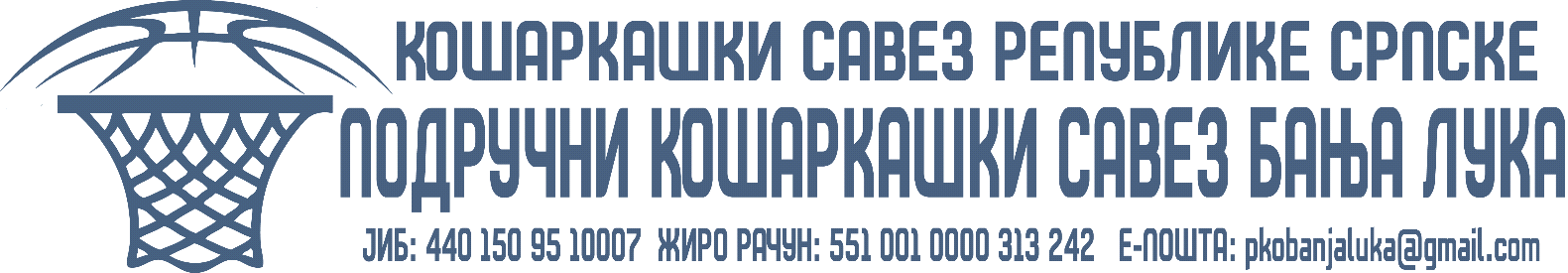 